	1-8 	Walk, Walk, Walk, Kick, Back, Back, Coaster Step,	1-4	PD devant - PG devant - PD devant - Kick du PG devant	5-6 	PG derrière - PD derrière	7&8	PG derrière - PD à côté du PG - PG devant	9-16 	Step, Pivot 1/4 Turn And Heel Twist, Heel Twist, 1/4 Turn And Heel Twist, 		Step, 1/4 Turn And Heel Twist, Heel Twist, 1/4 Turn And Heel Twist,		Lâcher les mains G, passer les bras D au-dessus de la tête de la femme	1-2	PD devant - Pivot 1/4 de tour à gauche en pivotant les talons à droite		Position Reverse Indian, face à I.L.O.D. la femme derrière l'homme		Les mains tenues à la hauteur de la ceinture	3	Pivoter les talons à gauche	4	1/4 de tour à gauche en pivotant les talon à droite   poids sur le PG		Face à R.L.O.D. lâcher les mains D, les mains G sont devant la femme		Passer les mains G au-dessus de la tête de la femme	5-6 	PD devant - 1/4 de tour à gauche en pivotant les talons à droite		Position Indian, face à O.L.O.D.  homme derrière la femme	7	Pivoter les talons à gauche	8	1/4 de tour à gauche en pivotant les talons à droite   poids sur le PG		Position Sweetheart, face à L.O.D.	17-24 	H : Shuffle Fwd, Shuffle Fwd, Shuffle Fwd, Shuffle Fwd,		F : Shuffle Fwd, Shuffle 1/2 Turn, Shuffle 1/2 Turn, Shuffle Fwd,	1&2 	Shuffle PD, PG, PD, en avançant		Lâche les mains G, lever les bras D	3&4	H : Shuffle PG, PD, PG, en avançant		F : Shuffle PG, PD, PG, 1/2 tour à droite   R.L.O.D.		La femme passe sous les bras D	5&6 	H : Shuffle PD, PG, PD, en avançant		F : Shuffle PD, PG, PD, 1/2 tour à droite		Position Sweetheart, face à L.O.D.	7&8	Shuffle PG, PD, PG, en avançant	25-32 	Rock Step, Shuffle 1/2 Turn, Rock Step, Shuffle 1/2 Turn.	1-2 	Rock du PD devant - Retour sur le PG	3&4	Shuffle PD, PG, PD, 1/2 tour à droite		Position Swetheart inversé, face à R.L.O.D. homme à l'intérieur du cercle	5-6 	Rock du PG devant - Retour sur le PD	7&8	Shuffle PG, PD, PG, 1/2 tour à gauche		Reprendre la position de départ, face à L.O.D.East Hill Twist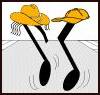 Dan Albro, U.S.A.  ( 2015 )Danse de partenaires   Débutant   32 comptesPosition  Sweetheart    Face à L.O.D.Les pas de l'homme et de la femme sont de type identique sauf, si indiquéMusique : Wake Me Up / Billy CurringtonIntro de 16 comptes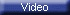 Countrydansemag.comTraduction Robert Martineau, 04-02-16